Name: Prashant Patangrao BhiseFathers/Husbands Name: PatangraoDepartment: Mechanical EngineeringDate of Joining: 01/08/2022 Designation: Assistant ProfessorPhone No. 9766286956          Email ID: ppbhise.mech@dacoe.ac.inPermanent Address: A/P Mhavashi Peth , Tal Patan Dist Satara Taluka:	_PATAN Dist.: Satara_ State: MaharashtraLocal Address: A/P Mhavashi Peth , Tal Patan Dist SataraTaluka:	_PATAN Dist.: Satara_ State: MaharashtraMarital Status: -Married_Blood Group: B+ve Date of Birth:  2nd March 1986 Place of Birth: Yevati Tal KaradEducational Qualification:Experience (Years):Paper/ Books Published:FDP/STTP/Seminars/Workshop organized/Attended: 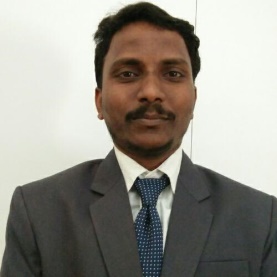 DegreeUniversity/BoardPercentage Class ObtainedYear of PassingPhDME / M. TechDr BAMU Aurangabad6.78 CGPAFirst Class2018BE / B. Tech Dr BAMU Aurangabad67.66%First Class With Dist.2010DMEMSBTE70.92%First Class2007Teaching7.5Industrial6 MonthsOthersTotal8 YearsDetailsNationalInternationalStateSCI/ScopusIndexedUGCApprovedJournals11Conferences10DetailsOrganisedAttendedFDP/STTP02SeminarWorkshop01Technical EventOthers01